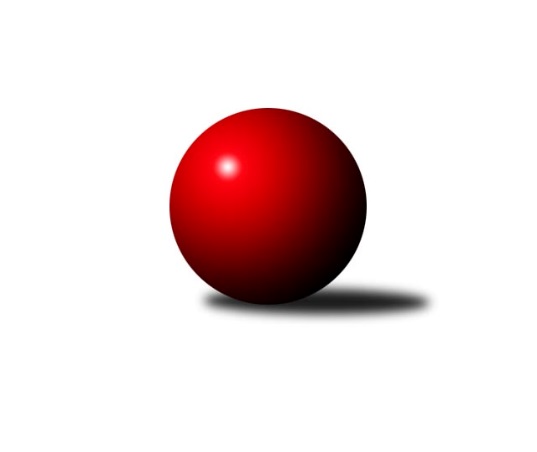 Č.14Ročník 2022/2023	8.6.2024 1.KLD A 2022/2023Statistika 14. kolaTabulka družstev:		družstvo	záp	výh	rem	proh	skore	sety	průměr	body	plné	dorážka	chyby	1.	CB Dobřany	12	8	0	4	16 : 8 	(85.5 : 66.5)	1578	16	1076	501	21.3	2.	TJ Sokol Kdyně	12	8	0	4	16 : 8 	(93.5 : 82.5)	1572	16	1065	507	20.6	3.	TJ Jiskra Hazlov	12	7	1	4	15 : 9 	(83.0 : 53.0)	1609	15	1098	511	22.5	4.	Kuželky Aš	12	6	1	5	13 : 11 	(67.0 : 49.0)	1594	13	1069	525	18.2	5.	TJ Sokol Duchcov	12	6	0	6	12 : 12 	(68.5 : 83.5)	1603	12	1086	517	21.4	6.	TJ Teplice Letná	12	6	0	6	12 : 12 	(61.0 : 51.0)	1561	12	1068	493	27	7.	TJ Slavoj Plzeň	12	0	0	12	0 : 24 	(41.5 : 114.5)	1440	0	1017	423	41.8Tabulka doma:		družstvo	záp	výh	rem	proh	skore	sety	průměr	body	maximum	minimum	1.	CB Dobřany	6	4	0	2	8 : 4 	(48.0 : 32.0)	1643	8	1716	1563	2.	TJ Jiskra Hazlov	6	4	0	2	8 : 4 	(37.0 : 23.0)	1602	8	1674	1519	3.	TJ Sokol Kdyně	6	4	0	2	8 : 4 	(59.0 : 37.0)	1566	8	1611	1495	4.	TJ Sokol Duchcov	6	3	0	3	6 : 6 	(44.5 : 39.5)	1600	6	1676	1560	5.	Kuželky Aš	6	2	1	3	5 : 7 	(29.5 : 14.5)	1599	5	1659	1515	6.	TJ Teplice Letná	6	2	0	4	4 : 8 	(22.0 : 22.0)	1547	4	1622	1460	7.	TJ Slavoj Plzeň	6	0	0	6	0 : 12 	(27.5 : 64.5)	1397	0	1508	1282Tabulka venku:		družstvo	záp	výh	rem	proh	skore	sety	průměr	body	maximum	minimum	1.	Kuželky Aš	6	4	0	2	8 : 4 	(37.5 : 34.5)	1593	8	1633	1526	2.	TJ Sokol Kdyně	6	4	0	2	8 : 4 	(34.5 : 45.5)	1573	8	1652	1434	3.	CB Dobřany	6	4	0	2	8 : 4 	(37.5 : 34.5)	1567	8	1595	1514	4.	TJ Teplice Letná	6	4	0	2	8 : 4 	(39.0 : 29.0)	1563	8	1625	1518	5.	TJ Jiskra Hazlov	6	3	1	2	7 : 5 	(46.0 : 30.0)	1611	7	1659	1535	6.	TJ Sokol Duchcov	6	3	0	3	6 : 6 	(24.0 : 44.0)	1604	6	1758	1508	7.	TJ Slavoj Plzeň	6	0	0	6	0 : 12 	(14.0 : 50.0)	1447	0	1524	1375Tabulka podzimní části:		družstvo	záp	výh	rem	proh	skore	sety	průměr	body	doma	venku	1.	TJ Sokol Kdyně	9	6	0	3	12 : 6 	(72.5 : 59.5)	1549	12 	4 	0 	1 	2 	0 	2	2.	TJ Jiskra Hazlov	8	5	0	3	10 : 6 	(55.0 : 37.0)	1600	10 	3 	0 	1 	2 	0 	2	3.	CB Dobřany	8	5	0	3	10 : 6 	(57.0 : 35.0)	1590	10 	2 	0 	2 	3 	0 	1	4.	Kuželky Aš	9	5	0	4	10 : 8 	(55.0 : 37.0)	1588	10 	1 	0 	3 	4 	0 	1	5.	TJ Teplice Letná	9	5	0	4	10 : 8 	(40.0 : 32.0)	1558	10 	2 	0 	3 	3 	0 	1	6.	TJ Sokol Duchcov	8	4	0	4	8 : 8 	(41.0 : 59.0)	1630	8 	2 	0 	2 	2 	0 	2	7.	TJ Slavoj Plzeň	9	0	0	9	0 : 18 	(31.5 : 92.5)	1441	0 	0 	0 	4 	0 	0 	5Tabulka jarní části:		družstvo	záp	výh	rem	proh	skore	sety	průměr	body	doma	venku	1.	CB Dobřany	4	3	0	1	6 : 2 	(28.5 : 31.5)	1579	6 	2 	0 	0 	1 	0 	1 	2.	TJ Jiskra Hazlov	4	2	1	1	5 : 3 	(28.0 : 16.0)	1631	5 	1 	0 	1 	1 	1 	0 	3.	TJ Sokol Kdyně	3	2	0	1	4 : 2 	(21.0 : 23.0)	1590	4 	0 	0 	1 	2 	0 	0 	4.	TJ Sokol Duchcov	4	2	0	2	4 : 4 	(27.5 : 24.5)	1552	4 	1 	0 	1 	1 	0 	1 	5.	Kuželky Aš	3	1	1	1	3 : 3 	(12.0 : 12.0)	1624	3 	1 	1 	0 	0 	0 	1 	6.	TJ Teplice Letná	3	1	0	2	2 : 4 	(21.0 : 19.0)	1581	2 	0 	0 	1 	1 	0 	1 	7.	TJ Slavoj Plzeň	3	0	0	3	0 : 6 	(10.0 : 22.0)	1416	0 	0 	0 	2 	0 	0 	1 Zisk bodů pro družstvo:		jméno hráče	družstvo	body	zápasy	v %	dílčí body	sety	v %	1.	Tomáš Benda 	TJ Sokol Kdyně 	22	/	12	(92%)		/		(%)	2.	Filip Střeska 	TJ Jiskra Hazlov  	20	/	12	(83%)		/		(%)	3.	Josef Fišer nejml.	CB Dobřany 	18	/	10	(90%)		/		(%)	4.	Anna Löffelmannová 	TJ Sokol Kdyně 	16	/	10	(80%)		/		(%)	5.	Vít Veselý 	Kuželky Aš 	16	/	11	(73%)		/		(%)	6.	Milan Šimek 	CB Dobřany 	16	/	11	(73%)		/		(%)	7.	Nela Šuterová 	TJ Sokol Duchcov 	16	/	12	(67%)		/		(%)	8.	Vojtěch Filip 	TJ Teplice Letná 	16	/	12	(67%)		/		(%)	9.	Dominik Wittwar 	TJ Jiskra Hazlov  	16	/	12	(67%)		/		(%)	10.	Tomáš Rabas 	TJ Teplice Letná 	16	/	12	(67%)		/		(%)	11.	Martin Lukeš 	TJ Teplice Letná 	16	/	12	(67%)		/		(%)	12.	Milan Fanta 	TJ Jiskra Hazlov  	14	/	11	(64%)		/		(%)	13.	Matěj Chlubna 	TJ Sokol Kdyně 	14	/	12	(58%)		/		(%)	14.	David Horák 	TJ Sokol Duchcov 	12	/	8	(75%)		/		(%)	15.	Lada Hessová 	CB Dobřany 	12	/	11	(55%)		/		(%)	16.	Markéta Kopčíková 	Kuželky Aš 	10	/	10	(50%)		/		(%)	17.	Radek Duhai 	Kuželky Aš 	10	/	12	(42%)		/		(%)	18.	Anežka Blechová 	CB Dobřany 	8	/	7	(57%)		/		(%)	19.	Dominik Kopčík 	Kuželky Aš 	8	/	10	(40%)		/		(%)	20.	Vendula Suchánková 	TJ Jiskra Hazlov  	8	/	12	(33%)		/		(%)	21.	Matylda Vágnerová 	TJ Sokol Kdyně 	6	/	9	(33%)		/		(%)	22.	Jáchym Kaas 	TJ Slavoj Plzeň 	6	/	11	(27%)		/		(%)	23.	Alice Tauerová 	TJ Sokol Duchcov 	4	/	4	(50%)		/		(%)	24.	Jan Štulc 	CB Dobřany 	4	/	5	(40%)		/		(%)	25.	Leona Radová 	TJ Sokol Duchcov 	4	/	5	(40%)		/		(%)	26.	Kateřina Holubová 	TJ Sokol Duchcov 	4	/	7	(29%)		/		(%)	27.	Michal Drugda 	TJ Slavoj Plzeň 	4	/	9	(22%)		/		(%)	28.	Vojtěch Mazák 	Kuželky Aš 	2	/	1	(100%)		/		(%)	29.	Nikola Stehlíková 	Kuželky Aš 	2	/	3	(33%)		/		(%)	30.	Tereza Jíšková 	TJ Sokol Duchcov 	2	/	3	(33%)		/		(%)	31.	Monika Radová 	TJ Sokol Duchcov 	2	/	3	(33%)		/		(%)	32.	Kryštof Majner 	TJ Slavoj Plzeň 	2	/	4	(25%)		/		(%)	33.	Kryštof Rusek 	TJ Teplice Letná 	2	/	4	(25%)		/		(%)	34.	Natálie Bajerová 	TJ Slavoj Plzeň 	2	/	12	(8%)		/		(%)	35.	Adam Kožmín 	TJ Teplice Letná 	0	/	1	(0%)		/		(%)	36.	Matyáš Luhan 	TJ Slavoj Plzeň 	0	/	1	(0%)		/		(%)	37.	 	 	0	/	1	(0%)		/		(%)	38.	Tereza Harazinová 	TJ Jiskra Hazlov  	0	/	1	(0%)		/		(%)	39.	Karel Stehlík 	Kuželky Aš 	0	/	1	(0%)		/		(%)	40.	Matyáš Vambera 	TJ Slavoj Plzeň 	0	/	2	(0%)		/		(%)	41.	Vanda Vágnerová 	TJ Sokol Kdyně 	0	/	3	(0%)		/		(%)	42.	Tadeáš Vambera 	TJ Slavoj Plzeň 	0	/	5	(0%)		/		(%)Průměry na kuželnách:		kuželna	průměr	plné	dorážka	chyby	výkon na hráče	1.	CB Dobřany, 1-4	1617	1104	513	21.5	(404.5)	2.	Duchcov, 1-4	1595	1095	499	26.7	(398.8)	3.	Kuželky Aš, 1-4	1586	1079	507	22.0	(396.6)	4.	Hazlov, 1-4	1577	1070	507	21.8	(394.4)	5.	TJ Sokol Kdyně, 1-4	1550	1060	489	22.0	(387.6)	6.	TJ Teplice Letná, 1-4	1549	1061	487	24.7	(387.3)	7.	TJ Slavoj Plzeň, 1-4	1479	1026	453	34.1	(369.8)Nejlepší výkony na kuželnách:CB Dobřany, 1-4CB Dobřany	1716	4. kolo	Milan Šimek 	CB Dobřany	624	12. koloCB Dobřany	1692	12. kolo	Josef Fišer nejml.	CB Dobřany	614	6. koloCB Dobřany	1666	6. kolo	Josef Fišer nejml.	CB Dobřany	600	4. koloTJ Jiskra Hazlov 	1648	9. kolo	Nela Šuterová 	TJ Sokol Duchcov	588	6. koloTJ Sokol Kdyně	1642	1. kolo	Anna Löffelmannová 	TJ Sokol Kdyně	579	1. koloCB Dobřany	1618	9. kolo	Filip Střeska 	TJ Jiskra Hazlov 	578	9. koloTJ Sokol Duchcov	1611	6. kolo	Markéta Kopčíková 	Kuželky Aš	574	12. koloKuželky Aš	1609	12. kolo	Josef Fišer nejml.	CB Dobřany	563	14. koloCB Dobřany	1601	14. kolo	Lada Hessová 	CB Dobřany	562	4. koloTJ Teplice Letná	1572	14. kolo	Dominik Wittwar 	TJ Jiskra Hazlov 	562	9. koloDuchcov, 1-4TJ Sokol Duchcov	1676	5. kolo	Milan Fanta 	TJ Jiskra Hazlov 	579	5. koloTJ Jiskra Hazlov 	1659	5. kolo	Nela Šuterová 	TJ Sokol Duchcov	572	5. koloKuželky Aš	1633	8. kolo	Tomáš Benda 	TJ Sokol Kdyně	561	11. koloTJ Sokol Kdyně	1623	11. kolo	Nela Šuterová 	TJ Sokol Duchcov	558	7. koloTJ Sokol Duchcov	1622	7. kolo	Alice Tauerová 	TJ Sokol Duchcov	558	5. koloTJ Sokol Duchcov	1617	8. kolo	Kateřina Holubová 	TJ Sokol Duchcov	555	7. koloTJ Teplice Letná	1590	3. kolo	Vít Veselý 	Kuželky Aš	549	8. koloTJ Sokol Duchcov	1561	11. kolo	Markéta Kopčíková 	Kuželky Aš	548	8. koloTJ Sokol Duchcov	1561	3. kolo	Anna Löffelmannová 	TJ Sokol Kdyně	548	11. koloTJ Sokol Duchcov	1560	13. kolo	Nela Šuterová 	TJ Sokol Duchcov	547	8. koloKuželky Aš, 1-4TJ Sokol Duchcov	1758	1. kolo	Alice Tauerová 	TJ Sokol Duchcov	606	1. koloKuželky Aš	1659	13. kolo	Nela Šuterová 	TJ Sokol Duchcov	588	1. koloKuželky Aš	1644	3. kolo	Markéta Kopčíková 	Kuželky Aš	579	1. koloKuželky Aš	1641	1. kolo	Dominik Kopčík 	Kuželky Aš	574	13. koloTJ Teplice Letná	1625	2. kolo	David Horák 	TJ Sokol Duchcov	564	1. koloTJ Jiskra Hazlov 	1619	11. kolo	Markéta Kopčíková 	Kuželky Aš	557	11. koloKuželky Aš	1619	11. kolo	Radek Duhai 	Kuželky Aš	555	3. koloCB Dobřany	1574	5. kolo	Josef Fišer nejml.	CB Dobřany	554	5. koloKuželky Aš	1518	2. kolo	Vojtěch Filip 	TJ Teplice Letná	554	2. koloKuželky Aš	1515	5. kolo	Dominik Kopčík 	Kuželky Aš	552	3. koloHazlov, 1-4TJ Jiskra Hazlov 	1674	12. kolo	Tomáš Benda 	TJ Sokol Kdyně	616	14. koloTJ Sokol Kdyně	1652	14. kolo	Vít Veselý 	Kuželky Aš	578	4. koloTJ Jiskra Hazlov 	1640	10. kolo	Dominik Wittwar 	TJ Jiskra Hazlov 	573	12. koloTJ Jiskra Hazlov 	1627	14. kolo	Filip Střeska 	TJ Jiskra Hazlov 	560	12. koloKuželky Aš	1608	4. kolo	Filip Střeska 	TJ Jiskra Hazlov 	557	10. koloTJ Jiskra Hazlov 	1582	6. kolo	Dominik Wittwar 	TJ Jiskra Hazlov 	556	14. koloTJ Jiskra Hazlov 	1572	2. kolo	Filip Střeska 	TJ Jiskra Hazlov 	552	6. koloCB Dobřany	1555	2. kolo	Milan Fanta 	TJ Jiskra Hazlov 	551	6. koloTJ Teplice Letná	1526	6. kolo	Milan Fanta 	TJ Jiskra Hazlov 	544	10. koloTJ Jiskra Hazlov 	1519	4. kolo	Milan Fanta 	TJ Jiskra Hazlov 	543	14. koloTJ Sokol Kdyně, 1-4TJ Sokol Kdyně	1611	4. kolo	Josef Fišer nejml.	CB Dobřany	568	8. koloTJ Sokol Kdyně	1599	7. kolo	Filip Střeska 	TJ Jiskra Hazlov 	553	7. koloCB Dobřany	1595	8. kolo	Anna Löffelmannová 	TJ Sokol Kdyně	545	10. koloTJ Sokol Kdyně	1581	10. kolo	Anna Löffelmannová 	TJ Sokol Kdyně	542	4. koloTJ Jiskra Hazlov 	1579	7. kolo	Matěj Chlubna 	TJ Sokol Kdyně	538	4. koloTJ Sokol Kdyně	1567	2. kolo	Nela Šuterová 	TJ Sokol Duchcov	537	4. koloTJ Sokol Duchcov	1553	4. kolo	Anna Löffelmannová 	TJ Sokol Kdyně	536	12. koloTJ Teplice Letná	1549	12. kolo	Tomáš Benda 	TJ Sokol Kdyně	535	7. koloTJ Sokol Kdyně	1541	8. kolo	Anna Löffelmannová 	TJ Sokol Kdyně	533	7. koloKuželky Aš	1526	10. kolo	Matěj Chlubna 	TJ Sokol Kdyně	533	2. koloTJ Teplice Letná, 1-4TJ Jiskra Hazlov 	1624	13. kolo	Tomáš Rabas 	TJ Teplice Letná	570	13. koloTJ Teplice Letná	1622	13. kolo	Martin Lukeš 	TJ Teplice Letná	570	5. koloKuželky Aš	1619	9. kolo	Nela Šuterová 	TJ Sokol Duchcov	566	10. koloTJ Sokol Duchcov	1608	10. kolo	Martin Lukeš 	TJ Teplice Letná	560	7. koloTJ Teplice Letná	1588	5. kolo	Dominik Wittwar 	TJ Jiskra Hazlov 	553	13. koloCB Dobřany	1586	7. kolo	Markéta Kopčíková 	Kuželky Aš	548	9. koloTJ Teplice Letná	1558	7. kolo	Tomáš Benda 	TJ Sokol Kdyně	547	5. koloTJ Teplice Letná	1530	10. kolo	Milan Fanta 	TJ Jiskra Hazlov 	542	13. koloTJ Teplice Letná	1524	8. kolo	Radek Duhai 	Kuželky Aš	541	9. koloTJ Sokol Kdyně	1496	5. kolo	Josef Fišer nejml.	CB Dobřany	539	7. koloTJ Slavoj Plzeň, 1-4TJ Sokol Kdyně	1591	9. kolo	Vít Veselý 	Kuželky Aš	587	6. koloTJ Sokol Duchcov	1586	14. kolo	David Horák 	TJ Sokol Duchcov	580	14. koloCB Dobřany	1576	11. kolo	Josef Fišer nejml.	CB Dobřany	560	11. koloKuželky Aš	1564	6. kolo	Tomáš Benda 	TJ Sokol Kdyně	553	9. koloTJ Jiskra Hazlov 	1535	3. kolo	Jáchym Kaas 	TJ Slavoj Plzeň	549	11. koloTJ Teplice Letná	1518	1. kolo	Anna Löffelmannová 	TJ Sokol Kdyně	543	9. koloTJ Slavoj Plzeň	1508	9. kolo	Michal Drugda 	TJ Slavoj Plzeň	535	14. koloTJ Slavoj Plzeň	1444	6. kolo	Nela Šuterová 	TJ Sokol Duchcov	533	14. koloTJ Slavoj Plzeň	1412	14. kolo	Tomáš Rabas 	TJ Teplice Letná	527	1. koloTJ Slavoj Plzeň	1394	11. kolo	Jáchym Kaas 	TJ Slavoj Plzeň	522	6. koloČetnost výsledků:	2.0 : 0.0	19x	1.0 : 1.0	1x	0.0 : 2.0	22x